TORCHIS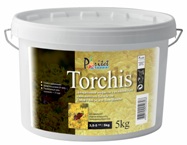 База «TORCHIS» (Саман) 
Основа: ГОТОВАЯ К ПРИМЕНЕНИЮ 
БАЗА НА ОСНОВЕ АКРИЛОВЫХ 
СОПОЛИМЕРОВ С ФИБРОВОЛОКОННЫМ 
НАПОЛНИТЕЛЕМ. 
Фасовка: 5кг и 14 кг 
Расход: 1кг на 0,7-1 м2 
Время высыхания: 24часов 
Рабочее время: от 25 до 40 минут
(учитывать влажность и температуру помещения)Описание:Декоративная штукатурка структурная TORCHIS (Саман) – это эластическое декоративное покрытие для стен белого цвета, готовое к непосредственному применению. Изготовлено с использованием целлюлозного фиброволокна, а также акриловых смол. Такая штукатурка может прекрасно скрыть практически любые неровности или изъяны на поверхности, поэтому применяя ее, идеально выводить стены не нужно. Фиброволокно позволяет делать толщину нанесения не одинаковой: она может составлять до 1 см., то есть расход материала может быть разным. Но самое главное – эту штукатурку легко наносить просто руками и самостоятельно создавать свой интерьер. Усадки фактурная штукатурка практически совсем не дает, и в только что построенных домах, где усадка еще не произошла, это очень кстати. Как и в местах, где чувствуется сильная вибрация. Такая штукатурка имеет звукоизоляционные свойства.Рекомендация по нанесению: Для начала необходимо хорошо подготовить стены. На поверхность финишной шпаклевки, которая должна быть чистой, сухой и прочной, наносят глубоко проникающий грунт. Затем, когда грунтовка полностью высохнет, наноситься слой специального грунта Sous - Couche Sablee. 1. Фактурная штукатурка Torchis (Саман) наносится довольно толстым слоем (рекомендуемая толщина 5-7 мм). Дальше необходимо придать ей желаемый эффект и фактуру. Нанесение с помощью шпателя: декораитвную штукатурку нанести с помощью пластикового или металлического шпателя, перекрестными движениями с легким нажатием. Наиболее просто и удобно наносить штукатурку рукой. С помощью рук наносят штукатурку, а пальцами и ладонями делают рисунок. Для создания рисунка можно использовать и влажную кисть, так проще создать желаемую оригинальную фактуру. Рекомендуется наносить декоративную структурную штукатурку толщиной от 5 мм до 1 см. Сохнуть поверхность после нанесения штукатурки будет около 24 часов. Так что мастер может исправлять рисунок в одном месте на протяжении 25 минут. 2. После того, как поверхность полностью высохнет, необходимо нанести специальный тонированный воск Cire, который предназначен специально для декоративных штукатурок. Наносится он кистью, разнонаправленными движениями. Рекомендуют воск Cire разбавлять водой приблизительно на 10-15%. Для тонировки воска подойдут универсальные красители Seringue Paricolor. Тонировать лучше всю поверхность, дабы потом не возникли цветовые неточности. При желании воск может быть и разных цветов. Очень важно, чтобы воск не скапливался в складках на поверхности. Применение воска поможет подчеркнуть декоративность и контрастность стен. 3. Чтобы защита была эффективной, необходимо полное высыхание (около 4-6 часов). Если структурная штукатурка используется в ванной, кухне, где будет производиться влажная уборка, поверхность стоит покрыть бесцветным лаком Vernis матовой или глянцевой текстуры, разбавленным водой на 10-15%. Это придаст покрытию стойкость к пару, влаге и ударам. Чтобы не проявились стыки, необходимо от угла до угла работать с лаком без перерывов.